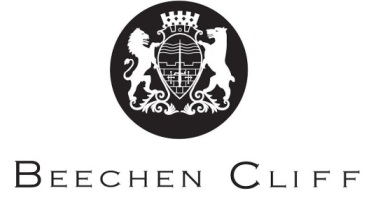 A-Level Overview Year 1: Government and PoliticsA-Level Overview Year 2:  Government and PoliticsTermTeacher: Miss Mather
Key Skills /  PSAs / Deadlines1UK (Paper 1) Democracy and participation – 20 hoursCurrent systems of representative democracy and direct democracyWider franchise and debates over suffragePressure groups and other influencesRightsElectoral systems – 15 hours Different electoral systemsReferendums sand how they are usedElectoral systems analysisRead relevant textbook pagesKeep notes up to dateRegular essay practiseWeekly homework deadlines2UK (Paper 1)UK Political Parties – 20 hoursConservative Party Labour PartyLiberal DemocratsEmerging and minor UK Political partiesCurrent/recent policiesVoting behaviour and the media – 15 hoursClass voting and other social factors influencing voting patternsCase studies of three key general electionsInfluence of the media 
Read relevant textbook pagesKeep notes up to dateRegular essay practiseWeekly homework deadlinesPaper One mock (partial)3UK (Paper 2)The UK Constitution -  15 hoursNature and sources of the UK constitutionReforms since 1997Role and powers of devolved bodies and impact of devolutionDebates on further reformsPrime Minister and Cabinet – 20 hoursStructure, role and powers of the ExecutiveMinisterial responsibilityRelationship between Prime Minister and CabinetRead relevant textbook pagesKeep notes up to dateRegular essay practiseWeekly homework deadlines4UK (Paper 2)
Parliament – 15 hoursStructure of Commons and LordsComparative powers of Commons and LordsLegislative processRelationship between Parliament and ExecutiveRelations between institutions – 20 hoursSupreme Court and interactions with legislative processAims, role and impact of the EULocation of sovereignty in the UK systemRead relevant textbook pagesKeep notes up to dateRegular essay practiseWeekly homework deadlinesPaper Two mock (partial)5Political Ideas (Papers 1 & 2)Liberalism – 15 hoursCore ideas and principles – how they relate to human nature, the state, society and economyTensions between classical and modern liberalismIdeas of key thinkers – Locke, Wollstonecraft, Mill, Rawls, FriedanConservatism – 15 hoursCore ideas and principles – how they relate to human nature, the state, society and economyTensions between traditional, One Nation and New Right ideasIdeas of key thinkers – Hobbes, Burke, Rand, Oakeshott, NozickRead relevant textbook pagesKeep notes up to dateRegular essay practiseWeekly homework deadlines6Political Ideas (Papers 1 & 2)Socialism – 15 hoursCore ideas and principles - how they relate to human nature, the state, society and economyTensions between revolutionary, social democracy and the Third WayIdeas of key thinkers – Marx, Engels, Webb, Luxemburg, Crosland, GiddensOptional Idea – 15 hoursCore ideas, principles and tensions of either Nationalism, Multiculturalism, Feminism, Anarchism or Ecologism.Read relevant textbook pagesKeep notes up to dateRegular essay practiseWeekly homework deadlinesFull Paper One and Two mocksTermTeacher: Miss Mather
Key Skills /  PSAs / Deadlines1US (Paper 3)US Constitution and federalism – 20 hoursNature and principles of the US ConstitutionInterpretations and debates Comparisons to UK: Similarities and differences between each constitution, their nature, sources, provisions, separation of powers, checks and balancesUS presidency – 15 hoursFormal, constitutional sources of presidential power and their useInformal sources of presidential power and their useRoles and powers of the presidencyInterpretation and debates of the US presidency
Comparisons to the UK: Comparison of roles, powers and limitations of the President and Prime Minister, extent of accountability to legislature.Read relevant textbook pagesKeep notes up to dateRegular essay practiseWeekly homework deadlines2US (Paper 3)Electoral systems – 15 hoursPresidential elections and their significanceCampaign financeDebates surrounding elections including Electoral College and incumbencyPolitical parties – 10 hoursKey ideas and principles of the Democratic and Republican partiesChanging significance of the partiesCurrent conflicts and influences within the partiesGroups of supporters for each partyDebates surrounding party unity, party policy and voting groupsPressure Groups – 10 hoursSignificance, resources, and tactics Debates on impact on interest groups on democracyComparisons to the UK: nature of party system, degree of unity within parties, policies, campaign finance, methods and influence of pressure groups.Read relevant textbook pagesKeep notes up to dateRegular essay practiseWeekly homework deadlinesPaper 3 – Mid-Unit Mock3US (Paper 3)US Supreme Court – 20 hoursNature and role of Supreme CourtAppointment process for the Supreme CourtPublic policy roleProtection of rights and civil liberties Civil rights – 5 hoursRace and rights in contemporary US politicsComparisons to the UK: the basis for their power, impact on government and policy, relative independence of each Court, effectiveness of rights protection, impact and effectiveness of interest groups in protecting rights.Read relevant textbook pagesKeep notes up to dateRegular essay practiseWeekly homework deadlines4US (Paper 3)US Congress – 15 hoursStructure and functions of CongressInterpretations and debates around CongressComparisons to the UK: membership of each House, powers, relationship between the two houses of each systemFederalism – 5 hoursMain characteristics of federalismDebates surrounding changes to federalism in the US.
Comparisons to the UK: How far the UK model of devolution parallels the US federal system.Read relevant textbook pagesKeep notes up to dateRegular essay practiseWeekly homework deadlinesPaper 3 –Full  Mock5Revision
RevisionRegular essay practiceMock examinations6Examination